Kære pilte Så er vi klar med et program for den nye sæson. Vi mødes hver tirsdag i kælderen ved Møllevangskirken kl. 17.30 og slutter igen kl. 19.00. Husk tøj efter vejret! 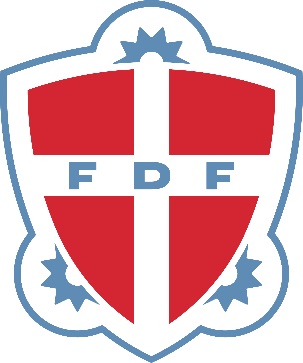 Vi kommer til at tage nogle forskellige mærker denne sæson, så husk at tage jeres FDF-skjorte med, så I kan få mærkerne på med det samme.Hvis I ikke kan komme, bedes I melde afbud ved SMS til jeres ledere, Mette, Tim eller Kristina. Vores numre står på hjemmesiden. Vi glæder os til en masse sjov FDF med jer!Hvornår?Hvad skal vi lave?Evt kommentar8/2Vi færdiggør madmærket15/2VINTERFERIE22/2Lave fastelavnstønder1/3LandslejrmødeOgså sjovt for dem, der ikke kan komme med på Landslejren8/3Løbsmærke15/3Løbsmærke22/3Løbsmærke – lagkageløb29/3LandslejrmødeOgså sjovt for dem, der ikke kan komme med på Landslejren31/3SING-INI Skjoldhøj kirke5/4Pølsympiade12/4PÅSKEFERIE19/4Pioneringsmærke22-24/4Fortræningsweekend til LandslejrSammen med de kredse, vi skal bo med på Landslejr26/4Vandringsmærke – skør vandringHusk gode gå-sko3/5Snobrød på 100 måder10/5Præ-storehvededag17/5LandslejrmødeOgså sjovt for dem, der ikke kan komme med på Landslejren24/5Pioneringsmærke31/5Vandringsmærke – skør vandringHusk gode gå-sko7/6Casinoaften14/6FÆLLES AFSLUTNING I KREDSEN6-15/7LANDSLEJRPå Sletten